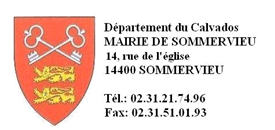 COMMUNE DE SOMMERVIEUCONSEIL MUNICIPAL MARDI 20 JUIN 2017 ORDRE DU JOUR-1- BUDGET PRINCIPAL - DECISION MODIFICATIVE DE BUDGET.-2- ACQUISITION DU TRACTEUR  JOHN DEERE : CONTRAT D’EMPRUNT ET SORTIE DE L’ACTIF.-3- CONVENTION D’ENLEVEMENT DE VEHICULES AVEC UN GARAGE AGREE.-4- PLUI : DEBAT SUR LE PADD. -5- CONVENTION EPFN – CESSION HANGAR-6- QUESTIONS DIVERSES.